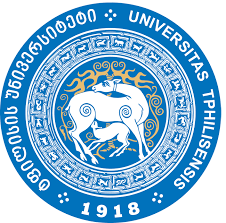 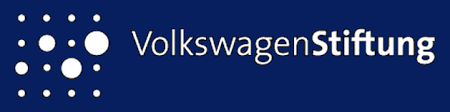 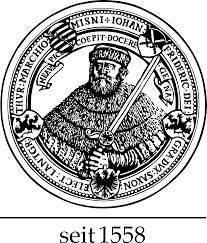 ქართული სისხლის სამართლის პროცესის ინტერნაციონალიზაცია და ევროპეიზაცია, როგორც პრობლემა და ამოცანამე-2 გერმანულ-ქართული სისხლის სამართლის პროექტი პროექტის დახურვათბილისი11 ოქტომბერი 2019 წელითსუ, I კორპუსი, 006დღის წესრიგი12:00 – 12:30      მისალმებაასოც. პროფ. დოქ. გიორგი თუმანიშვილი - თსუ, პროექტის ხელმძღვანელი ქართული მხრიდან;დოქ. გიორგი შარვაშიძე - თსუ-ს რექტორი;ასოც. პროფ. დოქ. თამარ ზარანდია - თსუ-ს იურიდიული ფაკულტეტის დეკანი;პროფ. დოქ. ედვარდ შრამი - ფრიდრიხ შილერის სახელობის იენის უნივერსიტეტი, პროექტის ხელმძღვანელი გერმანული მხრიდან;12:30-13:00კრებულის გაცნობაასოც. პროფ. დოქ. გიორგი თუმანიშვილი - თსუ, პროექტის ხელმძღვანელი ქართული მხრიდან;პროფ. დოქ. ედვარდ შრამი - ფრიდრიხ შილერის სახელობის იენის უნივერსიტეტი, პროექტის ხელმძღვანელი გერმანული მხრიდან;ასოც. პროფ. დოქ. ბაჩანა ჯიშკარიანი - საქართველოს უნივერსიტეტი (თსუ), პროექტის თანახელმძღვანელი;13:00 – 14:00   -სადილი14:00 - 14:2014:20 -14:4014:40 – 15:0015:00-15:30----დოქტორანტების მოხსენებებიხატია თანდილაშვილი (თსუ) - დანაშაულის მხვერპლის უფლება სახელმწიფო კომპენსაციაზეგიორგი მირიანაშვილი (თსუ)  -  კოლიზიური ევროპული სტანდარტები ექსტრადიციის პროცესში ბრალდებულის დაუსწრებლად გამოტანილი სასამართლოს გადაწყვეტილების გადასინჯვის მექანიზმთან მიმართებაშითამარ გეგეშიძე (თსუ) - ფარულ საგამოძიებო მოქმედებებთან დაკავშირებული ცალკეული პრობლემატური ასპექტები ქართული კანონმდებლობისა და  საერთაშორისო გამოცდილების მიხედვითდისკუსია15:30 - 16:00  -შესვენება ყავაზე16:00-18:00-დისკუსია: პროექტის შეფასება;  პროექტში მონაწილე უნივერსიტეტებს შორის  სისხლის სამართლის მიმართულებით სამომავლო თანამშრომლობისთვის  იდეების მოძიება  